Exercícios de Medidas de tendencia central e medidas de dispersãoProfa Ana Amélia Benedito SilvaLeia atentamente o capítulo 6 do Livro “Pedro Barbetta – estatística aplicada às Ciências Sociais – 2010.pdf”. Veja também as aulas sobre Medidas de Tendência Central e Medidas de dispersão.Em seguida, resolva os exercícios apresentados a seguir, à mão, e entregue-os na aula do dia 13 de abril: Exercícios 1 e 2 - página 95 do livroExercício 3  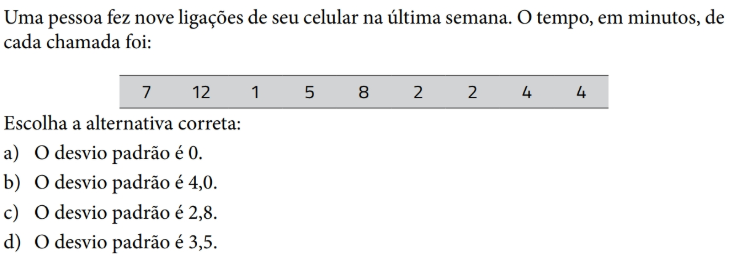 Justifique numericamente sua resposta. Todos os cálculos deverão ser apresentados. Exercício 4  Considere o conjunto de dados:  1; 4;  6;  2;  2 Calcule a média e o desvio padrão dos dados.Some duas unidades a cada observação e repita o item (a). O que mudou em relação à (a)?Multiplique cada observação original por 3 e repita (a). O que mudou em relação à (a)? Se multiplicarmos cada observação original por uma constante b e somarmos a constante a, qual seria a média e o desvio padrão dos dados? Tente resolver usando os resultados dos itens b) e c).Todos os cálculos deverão ser apresentados. Exercício 5 A tabela abaixo representa a quantidade de alunos e suas respectivas notas em uma prova de estatística em uma classe de 30 alunos. Para esse conjunto de dados, calcule a média, a mediana e a moda das notas. Exercício 6 A seguir estão listados os salários, em reais, de 10 funcionários de uma loja de autopeças.Calcule a média, a mediana e a moda dos salários.Calcule a variância e o desvio-padrão dos salários.Exercício 7 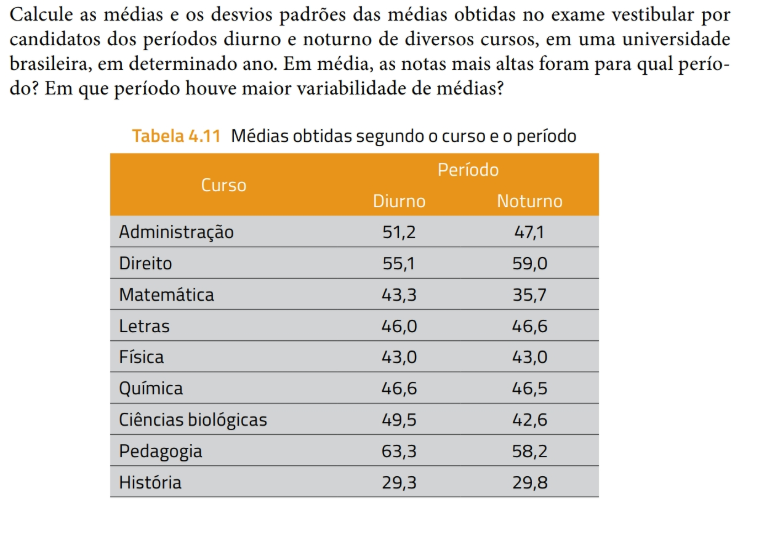 Justifique numericamente sua resposta. Todos os cálculos deverão ser apresentados. Exercício 8 Uma empresa concedeu 5% de aumento de salário a todos os seus funcionários. O desvio-padrão dos salários, antes do aumento, era de R$300,00. A variância dos novos salários será igual a:R$99.225,00R$300,00R$90.000,00R$315,00Justifique numericamente sua resposta. Todos os cálculos deverão ser apresentados. --------------------------------------------------------------------------------------------------------NotaNº de Alunos4654637782931051850160018002850195017501700345018201650